ПРАВИТЕЛЬСТВО РОССИЙСКОЙ ФЕДЕРАЦИИПОСТАНОВЛЕНИЕот 4 февраля 2022 г. N 111О ВНЕСЕНИИ ИЗМЕНЕНИЙВ НЕКОТОРЫЕ АКТЫ ПРАВИТЕЛЬСТВА РОССИЙСКОЙ ФЕДЕРАЦИИ В ЧАСТИИСПОЛЬЗОВАНИЯ ФЕДЕРАЛЬНОЙ ГОСУДАРСТВЕННОЙ ИНФОРМАЦИОННОЙСИСТЕМЫ "ЕДИНАЯ СИСТЕМА ИДЕНТИФИКАЦИИИ АУТЕНТИФИКАЦИИ В ИНФРАСТРУКТУРЕ, ОБЕСПЕЧИВАЮЩЕЙИНФОРМАЦИОННО-ТЕХНОЛОГИЧЕСКОЕ ВЗАИМОДЕЙСТВИЕИНФОРМАЦИОННЫХ СИСТЕМ, ИСПОЛЬЗУЕМЫХ ДЛЯ ПРЕДОСТАВЛЕНИЯГОСУДАРСТВЕННЫХ И МУНИЦИПАЛЬНЫХ УСЛУГ В ЭЛЕКТРОННОЙФОРМЕ" НЕСОВЕРШЕННОЛЕТНИМИПравительство Российской Федерации постановляет:1. Утвердить прилагаемые изменения, которые вносятся в акты Правительства Российской Федерации в части использования федеральной государственной информационной системы "Единая система идентификации и аутентификации в инфраструктуре, обеспечивающей информационно-технологическое взаимодействие информационных систем, используемых для предоставления государственных и муниципальных услуг в электронной форме" несовершеннолетними.2. Настоящее постановление вступает в силу с 1 апреля 2022 г.Председатель ПравительстваРоссийской ФедерацииМ.МИШУСТИНУтвержденыпостановлением ПравительстваРоссийской Федерацииот 4 февраля 2022 г. N 111ИЗМЕНЕНИЯ,КОТОРЫЕ ВНОСЯТСЯ В АКТЫ ПРАВИТЕЛЬСТВА РОССИЙСКОЙ ФЕДЕРАЦИИВ ЧАСТИ ИСПОЛЬЗОВАНИЯ ФЕДЕРАЛЬНОЙ ГОСУДАРСТВЕННОЙИНФОРМАЦИОННОЙ СИСТЕМЫ "ЕДИНАЯ СИСТЕМА ИДЕНТИФИКАЦИИИ АУТЕНТИФИКАЦИИ В ИНФРАСТРУКТУРЕ, ОБЕСПЕЧИВАЮЩЕЙИНФОРМАЦИОННО-ТЕХНОЛОГИЧЕСКОЕ ВЗАИМОДЕЙСТВИЕ ИНФОРМАЦИОННЫХСИСТЕМ, ИСПОЛЬЗУЕМЫХ ДЛЯ ПРЕДОСТАВЛЕНИЯ ГОСУДАРСТВЕННЫХИ МУНИЦИПАЛЬНЫХ УСЛУГ В ЭЛЕКТРОННОЙФОРМЕ" НЕСОВЕРШЕННОЛЕТНИМИ1. В пункте 5 требований к федеральной государственной информационной системе "Единая система идентификации и аутентификации в инфраструктуре, обеспечивающей информационно-технологическое взаимодействие информационных систем, используемых для предоставления государственных и муниципальных услуг в электронной форме", утвержденных постановлением Правительства Российской Федерации от 28 ноября 2011 г. N 977 "О федеральной государственной информационной системе "Единая система идентификации и аутентификации в инфраструктуре, обеспечивающей информационно-технологическое взаимодействие информационных систем, используемых для предоставления государственных и муниципальных услуг в электронной форме" (Собрание законодательства Российской Федерации, 2011, N 49, ст. 7284; 2013, N 5, ст. 377; N 50, ст. 6601; 2018, N 28, ст. 4234; 2021, N 1, ст. 114; N 27, ст. 5371):подпункт "к" изложить в следующей редакции:"к) обеспечение физическим лицам, достигшим возраста 14 лет, и юридическим лицам возможности при их волеизъявлении получения с использованием единой системы идентификации и аутентификации из информационных систем органов и организаций относящейся к ним информации (в том числе документированной), используемой в процессе предоставления государственных и муниципальных услуг, выполнения государственных и муниципальных функций (включая результаты оказания государственных и муниципальных услуг, выполнения государственных и муниципальных функций) (далее - необходимые сведения), а физическим лицам также получения необходимых сведений, относящихся к несовершеннолетним, законными представителями которых они являются;";подпункты "о" и "п" изложить в следующей редакции:"о) предоставление физическим лицам, достигшим возраста 14 лет, и юридическим лицам на основании их запросов сведений о фактах обмена информацией о них между участниками информационного взаимодействия, а также предоставление физическим лицам на основании их запросов сведений о фактах обмена информацией о несовершеннолетних, законными представителями которых они являются;п) обеспечение возможности физическому лицу, в том числе несовершеннолетнему, достигшему возраста 14 лет или иного возраста, при наступлении которого законодательством Российской Федерации разрешается принятие им решений, порождающих юридические последствия или иным образом затрагивающих его права и законные интересы, в пределах установленного законодательством Российской Федерации объема дееспособности предоставлять и отзывать согласие на обработку своих персональных данных при предоставлении органам и организациям, подключенным в порядке, предусмотренном Правительством Российской Федерации, к единой системе идентификации и аутентификации, доступа к информации о физическом лице, предоставлять и отзывать согласия на совершение иных действий, в том числе юридически значимых, с использованием государственных, муниципальных и иных информационных систем, а также хранение указанных согласий. В отношении несовершеннолетних предоставление и отзыв согласий, указанных в настоящем подпункте, посредством единой системы идентификации и аутентификации может осуществляться их законными представителями;".2. В Правилах использования федеральной государственной информационной системы "Единая система идентификации и аутентификации в инфраструктуре, обеспечивающей информационно-технологическое взаимодействие информационных систем, используемых для предоставления государственных и муниципальных услуг в электронной форме", утвержденных постановлением Правительства Российской Федерации от 10 июля 2013 г. N 584 "Об использовании федеральной государственной информационной системы "Единая система идентификации и аутентификации в инфраструктуре, обеспечивающей информационно-технологическое взаимодействие информационных систем, используемых для предоставления государственных и муниципальных услуг в электронной форме" (Собрание законодательства Российской Федерации, 2013, N 30, ст. 4108; 2018, N 28, ст. 4234; 2021, N 1, ст. 114; N 27, ст. 5371):а) пункт 9(1) изложить в следующей редакции:"9(1). Регистрация физических лиц в единой системе осуществляется:физическими лицами, достигшими возраста 14 лет, самостоятельно;за физических лиц, не достигших возраста 14 лет, являющихся гражданами Российской Федерации, их законными представителями, завершившими регистрацию в единой системе;должностными лицами органов и организаций, имеющих право на выдачу ключей простых электронных подписей, с согласия физических лиц.Для регистрации физического лица, достигшего возраста 14 лет, необходимо наличие страхового номера индивидуального лицевого счета застрахованного лица в системе персонифицированного учета Пенсионного фонда Российской Федерации (СНИЛС), документа, удостоверяющего личность, адреса регистрации по месту жительства (для иностранных граждан и лиц без гражданства - при наличии), абонентского номера, выделенного оператором подвижной радиотелефонной связи (для иностранных граждан и лиц без гражданства - при наличии), и адреса электронной почты.Для регистрации физического лица, не достигшего возраста 14 лет, являющегося гражданином Российской Федерации, необходимо наличие в едином личном кабинете в федеральной государственной информационной системе "Единый портал государственных и муниципальных услуг (функций)" (далее - личный кабинет на едином портале) его законного представителя страхового номера индивидуального лицевого счета застрахованного лица, не достигшего возраста 14 лет, являющегося гражданином Российской Федерации, в системе персонифицированного учета Пенсионного фонда Российской Федерации (СНИЛС), реквизитов свидетельства о рождении (серия, номер, кем выдано, дата выдачи, номер записи акта о рождении, дата записи акта о рождении) физического лица, не достигшего возраста 14 лет, являющегося гражданином Российской Федерации, полученных законным представителем посредством личного кабинета на едином портале из соответствующих государственных информационных систем, включая систему индивидуального (персонифицированного) учета Пенсионного фонда Российской Федерации, Единый государственный реестр записей актов гражданского состояния и Единую государственную информационную систему социального обеспечения.Для регистрации физического лица, не достигшего возраста 14 лет, являющегося гражданином Российской Федерации, необходимо наличие адреса регистрации по месту жительства, абонентского номера, выделенного оператором подвижной радиотелефонной связи (при наличии), и адреса электронной почты.Регистрация физических лиц, достигших возраста 14 лет, осуществляется с использованием интерактивной формы регистрации физического лица единой системы (далее - форма регистрации) путем введения в нее следующих сведений для их внесения в регистр физических лиц единой системы:фамилия, имя, отчество (при наличии);страховой номер индивидуального лицевого счета застрахованного лица в системе персонифицированного учета Пенсионного фонда Российской Федерации (СНИЛС) (для иностранных граждан и лиц без гражданства - при наличии);пол;дата рождения;место рождения;реквизиты паспорта гражданина Российской Федерации, удостоверяющего личность гражданина Российской Федерации на территории Российской Федерации (серия, номер, кем выдан, дата выдачи, код подразделения) (в случае прохождения процедуры регистрации гражданином Российской Федерации);реквизиты паспорта иностранного гражданина (серия, номер, кем выдан, дата выдачи), или временного удостоверения личности лица без гражданства в Российской Федерации (серия, номер, кем выдано, дата выдачи, дата окончания срока действия (при наличии), или вида на жительство лица без гражданства (серия, номер, кем выдан, дата выдачи), или удостоверения беженца (серия, номер, кем выдано, дата выдачи, дата окончания срока действия (при наличии), или свидетельства о рассмотрении ходатайства о признании беженцем на территории Российской Федерации по существу (серия, номер, кем выдано, дата выдачи, дата окончания срока действия (при наличии), или свидетельства о предоставлении временного убежища на территории Российской Федерации (серия, номер, кем выдано, дата выдачи, дата окончания срока действия (при наличии), или разрешения на временное проживание лица без гражданства (серия, номер, кем выдано, дата выдачи, дата окончания срока действия (при наличии) (в случае прохождения процедуры регистрации иностранным гражданином или лицом без гражданства);идентификационный номер налогоплательщика (при наличии);сведения о гражданстве (при наличии);адрес регистрации по месту жительства (для иностранных граждан и лиц без гражданства - при наличии);абонентский номер, выделенный оператором подвижной радиотелефонной связи (для иностранных граждан и лиц без гражданства - при наличии);адрес электронной почты.Регистрация физических лиц, не достигших возраста 14 лет, являющихся гражданами Российской Федерации, осуществляется с использованием формы регистрации путем введения в нее следующих сведений для их внесения в регистр физических лиц единой системы:фамилия, имя, отчество (при наличии);страховой номер индивидуального лицевого счета застрахованного лица в системе персонифицированного учета Пенсионного фонда Российской Федерации (СНИЛС);пол;дата рождения;место рождения;реквизиты свидетельства о рождении (серия, номер, кем выдано, дата выдачи, номер записи акта о рождении, дата записи акта о рождении);сведения о гражданстве;адрес регистрации по месту жительства;абонентский номер, выделенный оператором подвижной радиотелефонной связи (при наличии);адрес электронной почты.При использовании физическим лицом в процессе регистрации квалифицированного сертификата ключа проверки электронной подписи, выданного аккредитованным удостоверяющим центром, необходимые для регистрации данные вносятся путем автоматической подстановки данных, содержащихся в квалифицированном сертификате ключа проверки электронной подписи.Необходимые для регистрации физического лица данные, которые не могут быть получены из информации, хранящейся в квалифицированном сертификате ключа проверки электронной подписи, вносятся регистрирующимся физическим лицом в соответствующие поля формы регистрации самостоятельно.Внесение страхового номера индивидуального лицевого счета застрахованного лица, достигшего возраста 14 лет, в системе персонифицированного учета Пенсионного фонда Российской Федерации (СНИЛС) и идентификационного номера налогоплательщика в регистр физических лиц единой системы может осуществляться одним из следующих способов:самостоятельно физическим лицом, достигшим возраста 14 лет;в автоматическом режиме на основании сведений, указанных физическим лицом, достигшим возраста 14 лет, в форме регистрации, путем запроса, направляемого единой системой в соответствующую государственную информационную систему автоматически.Внесение страхового номера индивидуального лицевого счета застрахованного лица, не достигшего возраста 14 лет, являющегося гражданином Российской Федерации, в системе персонифицированного учета Пенсионного фонда Российской Федерации (СНИЛС) и реквизитов свидетельства о рождении физического лица, не достигшего возраста 14 лет, являющегося гражданином Российской Федерации, в регистр физических лиц единой системы осуществляются путем автоматической подстановки указанных сведений, содержащихся в личном кабинете на едином портале его законного представителя.Информация, введенная в форму регистрации, проходит автоматическую проверку достоверности с использованием государственных информационных систем путем запроса, направляемого единой системой в соответствующую государственную информационную систему посредством единой системы межведомственного электронного взаимодействия.В отношении физического лица, не достигшего возраста 14 лет, являющегося гражданином Российской Федерации, дополнительно осуществляется автоматическая проверка полномочий его законного представителя с использованием государственных информационных систем, включая Единую государственную информационную систему социального обеспечения.Запрос, указанный в абзаце тридцать шестом настоящего пункта, в целях проверки с использованием государственной системы миграционного и регистрационного учета, а также изготовления, оформления и контроля обращения документов, удостоверяющих личность (далее - система "Мир"), сведений, необходимых для регистрации иностранных граждан или лиц без гражданства, пересекающих государственную границу Российской Федерации, направляется из единой системы в ведомственный сегмент Министерства цифрового развития, связи и массовых коммуникаций Российской Федерации в системе "Мир", взаимодействующий для этих целей с ведомственным сегментом Федеральной службы безопасности Российской Федерации в системе "Мир" в порядке, определяемом в соответствии с пунктом 30 Положения о государственной системе миграционного и регистрационного учета, а также изготовления, оформления и контроля обращения документов, удостоверяющих личность, утвержденного постановлением Правительства Российской Федерации от 6 августа 2015 г. N 813 "Об утверждении Положения о государственной системе миграционного и регистрационного учета, а также изготовления, оформления и контроля обращения документов, удостоверяющих личность", и получающий по запросу из ведомственного сегмента Федеральной службы безопасности Российской Федерации в системе "Мир" имеющиеся в распоряжении ведомственного сегмента Федеральной службы безопасности Российской Федерации в системе "Мир" сведения в объеме, не превышающем заданный абзацами девятым, одиннадцатым - тринадцатым и пятнадцатым настоящего пункта, а также сведения о пересечении иностранным гражданином или лицом без гражданства государственной границы Российской Федерации.Для завершения прохождения процедуры регистрации физическому лицу необходимо в случае достоверности и полноты введенной информации внести в форму регистрации страховой номер индивидуального лицевого счета застрахованного лица в системе персонифицированного учета Пенсионного фонда Российской Федерации (СНИЛС) (для иностранных граждан или лиц без гражданства в случае отсутствия в регистре физических лиц единой системы страхового номера индивидуального лицевого счета застрахованного лица в системе персонифицированного учета Пенсионного фонда Российской Федерации (СНИЛС) и удостоверить свою личность одним из следующих способов:путем подтверждения введенной информации своей усиленной квалифицированной электронной подписью;с использованием кода активации в единой системе, получаемого самостоятельно, без возможности представления интересов физического лица третьими лицами, в организациях, имеющих право на выдачу ключей простых электронных подписей, после предъявления документа, удостоверяющего личность, реквизиты которого указаны в форме регистрации.Физическое лицо, завершившее прохождение процедуры регистрации в единой системе, вправе зарегистрироваться в единой системе в качестве индивидуального предпринимателя путем введения в форме регистрации индивидуального предпринимателя своих идентификационного номера налогоплательщика и основного государственного регистрационного номера.Для завершения прохождения процедуры регистрации физического лица в качестве индивидуального предпринимателя физическое лицо после автоматической проверки достоверности с использованием государственных информационных систем сведений, введенных при регистрации лица в качестве индивидуального предпринимателя, подтверждает введенную информацию своей усиленной квалифицированной электронной подписью.";б) в пункте 9(2):абзац четвертый после слов "о физическом лице" дополнить словами ", в том числе сведений о наличии у него полномочий выступать законным представителем несовершеннолетнего гражданина Российской Федерации,";в абзаце пятом слова "едином личном кабинете в федеральной государственной информационной системе "Единый портал государственных и муниципальных услуг (функций)" (далее - личный кабинет на едином портале)" заменить словами "личном кабинете на едином портале";в) пункт 12 после слов "иных информационных системах," дополнить словами "а в отношении физического лица, не достигшего возраста 14 лет, являющегося гражданином Российской Федерации, также при получении сведений об отсутствии у законного представителя полномочий на совершение действий от имени такого лица";г) в пункте 13 слова "Самостоятельная регистрация" заменить словом "Регистрация";д) в пункте 18:после слова "заявители" дополнить словами ", достигшие возраста 14 лет,";дополнить абзацем следующего содержания:"Изменить сведения, содержащиеся в единой системе, в отношении несовершеннолетних заявителей, являющихся гражданами Российской Федерации, вправе также их законные представители посредством использования личного кабинета на едином портале после прохождения идентификации и аутентификации в единой системе при условии соответствия измененных сведений информации, содержащейся в государственных, муниципальных и иных информационных системах.";е) дополнить пунктом 21(1) следующего содержания:"21(1). В целях обеспечения возможности физическому лицу, являющемуся законным представителем несовершеннолетнего гражданина Российской Федерации, совершения от имени такого несовершеннолетнего гражданина посредством единой системы значимых действий осуществляется связывание учетных записей несовершеннолетнего гражданина Российской Федерации и его законного представителя.В отношении несовершеннолетнего, достигшего возраста 14 лет, являющегося гражданином Российской Федерации, и его законного представителя, завершивших регистрацию в единой системе, связывание их учетных записей осуществляется путем внесения инициатором связывания в единую систему посредством использования личного кабинета на едином портале идентификационных данных физического лица, с учетной записью которого осуществляется связывание, при условии подтверждения полномочий законного представителя с использованием государственных информационных систем, включая Единую государственную информационную систему социального обеспечения.В отношении несовершеннолетнего, не достигшего возраста 14 лет, являющегося гражданином Российской Федерации, и его законного представителя, завершившего регистрацию в единой системе, связывание их учетных записей осуществляется автоматически при регистрации учетной записи такого несовершеннолетнего гражданина его законным представителем.В случае необходимости связывания учетной записи несовершеннолетнего, не достигшего возраста 14 лет, являющегося гражданином Российской Федерации, с учетной записью другого его законного представителя, завершившего регистрацию в единой системе, связывание их учетных записей осуществляется путем внесения законным представителем в единую систему посредством использования личного кабинета на едином портале идентификационных данных такого несовершеннолетнего гражданина при условии подтверждения полномочий законного представителя с использованием государственных информационных систем, включая Единую государственную информационную систему социального обеспечения.";ж) пункт 22 после абзаца первого дополнить абзацем следующего содержания:"Оператор единой системы вправе ограничить возможность действий физического лица, являющегося законным представителем несовершеннолетнего гражданина Российской Федерации, от имени такого несовершеннолетнего гражданина посредством единой системы, а также ограничить возможность совершения каких-либо действий таким физическим лицом с учетной записью несовершеннолетнего гражданина Российской Федерации в случае получения информации об отсутствии у законного представителя полномочий на совершение действий от имени такого несовершеннолетнего гражданина.".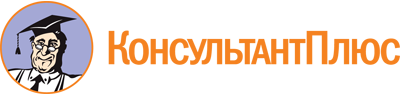 Постановление Правительства РФ от 04.02.2022 N 111
"О внесении изменений в некоторые акты Правительства Российской Федерации в части использования федеральной государственной информационной системы "Единая система идентификации и аутентификации в инфраструктуре, обеспечивающей информационно-технологическое взаимодействие информационных систем, используемых для предоставления государственных и муниципальных услуг в электронной форме" несовершеннолетними"Документ предоставлен КонсультантПлюс

www.consultant.ru

Дата сохранения: 17.05.2023
 